HASSAS GÖREVLER TESPİT FORMU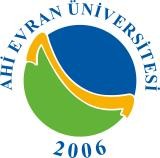 (Form No: FR- 433; Revizyon Tarihi :….../..…/……..; Revizyon No:…….)Birimi	:SAĞLIK HİZMETLERİ MESLEK YÜKSEKOKULUSAĞLIK HİZMETLERİ MESLEK YÜKSEKOKULUAlt Birimi	:Hassas GörevlerGörevin Yerine Getirilmeme SonucuAlınması Gereken Önlemler veya KontrollerEğitim öğretim süreciDers programının zamanında yapılamaması eğitim öğretimin aksamasına neden olur.Akademik takvimde sınav tarihlerinin zamanında	duyurulmaması öğrencilerin sınavlara zamanında girememesine neden olur.Sınav sonuçlarının zamanında duyurulmaması, öğrencilerin sınavlara hazırlıkta zorluk çekmesine sebep olur.Öğrencilerin sınavlara hazırlıklarının yapılamaması ve sınav belirsizliğinden sınava girememesi.Süreç akışında da belirtildiği gibi ders programlarını eğitim öğretimin başlamasına en az 15 gün önceden bölüm başkanlıklarınca ders programının yapılması gerekmektedir.Süreç akışında da belirtildiği gibi sınav programlarını sınav tarihinden en az 15 gün önceden bölüm başkanlıklarınca sınav programının yapılarak ilgili duyuru panolarında öğrencilere ve öğretim elemanlarına duyurulması sağlanacaktır.Akademik takvimde belirtilen sınav tarihlerinde sınav sonuçlarının açıklanması sağlanacaktır.Öğrenciler derslerine zamanında giremezler, karışıklığa ve dönem uzamasına neden olur.Stok kontrolStokların kontrolü yapılmadığı takdirde Sınavsorularının	basılamaması	ve	çıktıların alınamamasına neden olur.Stoklar periyodik olarak kontrol edilerek ihaleler zamanında yapılması sağlanacaktır.İnsan kaynakları yönetimiYıllık izinlerin planlamasının iyi yapılmaması sonucunda,	akademik	ve	idari	işlerinaksamasına neden olur.Yıllık izinler planlı bir şekilde yapılacaktır.Paydaş ilişkileriDış	paydaşlarla	toplantı	Dış	paydaşlarla görüşme yapılmadığı takdirde staj yerlerindeproblem, yapılacak ihalelerde uygunsuzluk vb. durumlar meydana gelir.Yılda en az iki defa dış paydaşlarla toplantı tertip edilecektir.